APPLICATION FORM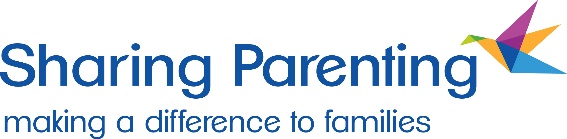 Name: 										DOB: Address: Email Address:Contact telephone number: POSITION APPLIED FOR: Employment History (Please continue on a separate sheet if necessary)Experience/Qualifications:(Please continue on a separate sheet if necessary)Further Information:(Please continue on a separate sheet if necessary)References:Please state the date on which you would be available to start employment, and/or your current notice period: 
Please attach CV and covering letter to application. **PLEASE NOTE: JOB SHARE IS AVAILABLE FOR THIS POSITION, PLEASE INDICATE WHETHER YOU WOULD CONSIDER JOB SHARE? (please circle) 			 YES          		NOI certify that information contained in this application is true and complete. I understand that false information may be grounds for not hiring me or for immediate termination of employment at any point in the future if I am hired. I authorise the verification of any or all information listed above.Signed:
Name:
Date: Further Information: Please return application forms to: 108 Freshfields NewmarketSuffolk  Or email - info@sharingparenting.com Company name and contact details Dates from and to:Job Title ResponsibilitiesInstitution/LocationDates to and fromQualifications obtainedPlease detail the experience you have of working with families previously?With reference to the Job Description and Person Specification, please explain why you feel you would be suitable for the role of Family Support Worker?Referee 1 – PROFESSIONALReferee 2 – PERSONALName:Name:Tel. Number/Email:Tel. Number/Email:Address:How long have they known you and in what capacity?How long have they known you and in what capacity?